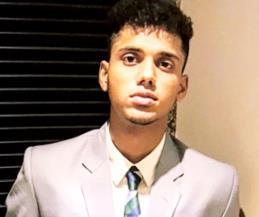 RAJ 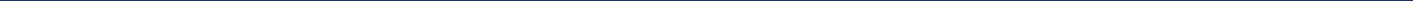 ACCOUNTS ASSISTANTEmail id : raj-394134@gulfjobseeker.com  CAREER OBJECTIVE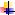 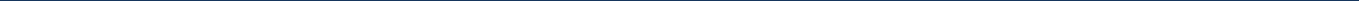 To secure challenging position in a reputable organization to expand my learnings,knowledge, and skills .Secure responsible career opportunity to fully utilize my training,while making significant contribution to the success of the company. PROFESSIONAL SYNOPSISPerformed assigned workload with indefinable enthusiasm, commitment, honesty, dedication and drove towards contributing to continued business growth.Showed integrity and strong work ethics in keeping confidentiality in official records as well as flexibility in working well in cross-functional teams.Recognized by colleagues and superiors for delivering a sound and balanced accounting/financial judgment.Established accounting skills & attained proficiency in analyzing issues in the field of accounting operations. CAREER SNAPSHOT (Payroll)	July 18 – March 19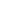 Deloitte is a multinational professional service network & is one of the Big Four accounting organisation and largest professional service network in the world & provides audit,tax,consulting and financial advisory services.Professional experience in Admin & HRM handle payroll of Deloitte, cost to company deduction, pension fund, Gratuity Calculation and bonus.Reconciliation payroll sheet with corporate Salary file and payment process with Banks on Pay Date.Cast-off the calculations of the leave salary without pay and appropriation of Salary Sheet.Auditing of the salaries and increments.Validation of payslip & joining bonus with the headcount report.Tracking and updating the retention and contract completion bonus. (Data Entry Operator)	April 18 – June 18Mahindra logistic is one of the india’s largest 3PL solution.Mahindra logistic is a supply chain managemnet and corporate people transport solution.Worked in finance department as data entry operator.Even used to play cricket for the firm. (Internship)	April 17 – May 17A.V.Corporation India Pvt limited is one of the Construction firm in India.Used to supervise the material and record the stock in the accounts.Cast off and granting of permission for the storage of he stocks on the particular sites. KEY ACCOMPLISHMENTSCreate spread sheets for collecting financial, personnel, and product data. Updated spread sheets as needed to keep pace with changing needs of department.Recommended optimal route for emerging product line, resulting in an improved profit marginAccount receivables Management and reviewing reports before deposit in thebank;Reconciliation vendor’s statement with disbursement cheque and resolve accounts payable queries.Reviewing time attendance from thesystem.Preparation & presentation of staff vacations, leave salary & final settlements payments to HOD.Maintains payroll staff by recruiting, selecting, orienting, and training employees.Maintains employee confidence and protects payroll operations by keeping information confidential.Verify the Bonus of the employees according to the offer letter.Verify salaries cost to company(CTC) of the employees on weekly basis and any issues related to it were reported to the HOD.Suggest the cost effective HRM module periodically to betterment of company and employees of organization.Maintaining a track on the leave without pay of the employees of company and considering the days for the payroll for holding salary. PERSONAL DETAILSNationality:IndianMaritalStatus:UnmarriedDateofBirth:03 May,1998VisaStatus:Visit Visa (8th August – 15th Nov)Languages:English